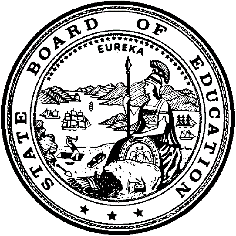 California Department of EducationExecutive OfficeSBE-003 (REV. 11/2017)exec-cdo-mar24item1California State Board of Education
March 2024 Agenda
Item #14SubjectReading Difficulties Risk Screener Selection Panel (RDRSSP): Update from Dr. Young-Suk Kim, Chair, and Consideration of Proposed Review Elements and Evaluation CriteriaType of ActionInformationSummary of the Issue(s)Dr. Young-Suk Kim, Chair of the RDRSSP, will provide an update on the Panel’s first meeting and its discussion of and amendments to the proposed review elements and evaluation criteria (see Attachment 1), and will facilitate a discussion with SBE members to collect feedback on the proposed review elements and evaluation criteria to share with Panel members at the March Panel meeting on March 15th, 2024.It is anticipated that the RDRSSP will use the review elements to develop final evaluation criteria, which will inform the creation of a scoring rubric and a screening instrument review process, all of which will be presented to the SBE for recommended adoption at the SBE’s May Board meeting.RecommendationNo specific action is recommended at this time.Brief History of Key IssuesSection 83 of the 2023 Education Omnibus Budget Trailer Bill (Chapter 48, Statutes of 2023) requires the State Board of Education (SBE) to appoint a panel of independent experts, the RDRSSP, to create a list of evidence-based, culturally, linguistically, and developmentally appropriate screening instruments to assess pupils in kindergarten through grade two for risk of reading difficulties, including possible neurological disorders such as dyslexia, by January 31, 2024. Education Code Section 53008 also requires that the SBE establish a review process and evaluation criteria for the Panel to use to evaluate and approve screening instruments. The RDRSSP held its first meeting on February 16, 2024. In addition to a presentation on the statutory charge of the Panel and Bagley-Keene requirements, the Panel reviewed and commented on draft review elements, which will inform criteria for evaluating the screening instruments. Attachment 1 includes edits to the proposed review elements that reflect the feedback provided by the Panel. Attachment 1 also includes criteria derived from the review elements for SBE member review and feedback.Summary of Previous State Board of Education Discussion and ActionAt the January 2024 meeting, the SBE approved the appointment of the members of the RDRSSP.Fiscal Analysis (as appropriate)Section 121 of the 2023 Education Omnibus Budget Trailer Bill (Chapter 48, Statutes of 2023) allocated the sum of $1,000,000 for the establishment and operation of the RDRSSP.AttachmentAttachment 1: Proposed Review Elements and Evaluation Criteria